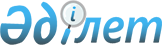 "Евро-Азия Эйр" тікұшақ авиакомпаниясы" ашық акционерлiк қоғамы акцияларының мемлекеттік пакетiн "ҚазТрансОйл" мұнай тасымалдау жөнiндегі ұлттық компания" жабық акционерлiк қоғамына беру туралыҚазақстан Республикасы Үкіметінің қаулысы 2000 жылғы 25 мамыр N 785

      Қазақстан Республикасының Үкiметi ҚАУЛЫ ЕТЕДI: 

      1. 

      ЕСКЕРТУ. 1-тармақ алып тасталды - ҚР Үкіметінің 2001.05.02. N 591 

               қаулысымен. P010591_ 

      2. Қазақстан Республикасы Үкiметiнiң кейбiр шешiмдерiне мынадай өзгерiс енгiзiлсiн: 

      1) "Республикалық меншiктегi ұйымдар акцияларының мемлекеттiк пакеттерi мен мемлекеттiк үлестерiне иелiк ету және пайдалану жөнiндегі құқықтарды беру туралы" Қазақстан Республикасы Үкiметiнiң 1999 жылғы 27 мамырдағы N 659 P990659_ қаулысына:      көрсетiлген қаулыға қосымшада:     реттiк нөмiрi 140-жол алынып тасталсын;     2) "Евро-Азия Эйр" тiкұшақ авиакомпаниясы" ашық акционерлiк қоғамын құру туралы" Қазақстан Республикасы Yкiметiнiң 1997 жылғы 9 шiлдедегi N 1084  P971084_

   қаулысына:     2-тармақ алынып тасталсан.     3. Осы қаулы қол қойылған күнінен бастап күшiне енедi.     Қазақстан Республикасының         Премьер-Министрі    Оқығандар:  Қобдалиева Н.М.  Бағарова Ж.А.          
					© 2012. Қазақстан Республикасы Әділет министрлігінің «Қазақстан Республикасының Заңнама және құқықтық ақпарат институты» ШЖҚ РМК
				